                                                CICLOS DA ÁGUA E CARBONO1-(FUVEST) O esquema abaixo representa o ciclo do carbono. Analise-o e, a seguir, assinale a alternativa que indica, respectivamente, o nome correto dos processos A, B e C.a)	A – respiração, B – fotossíntese, C – decomposição.A – respiração, B – decomposição, C – fotossíntese.A – fotossíntese, B – respiração,C – decomposição.A – decomposição, B – fotossíntese, C – respiração.A – decomposição, B – respiração, C – fotossíntese.(OSEC-SP) No ciclo do carbono, em ambientes terrestres, esquematizado abaixo: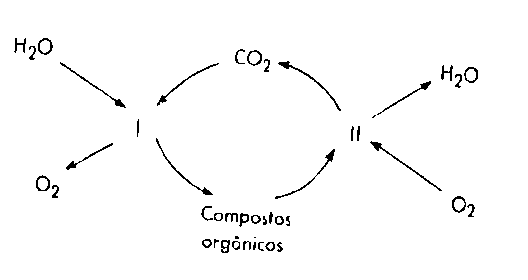 	a)	as plantas verdes participam apenas da etapa I.	b)	os animais participam apenas da etapa I.	c)	os animais participam das etapas I e II.	d)	as plantas verdes participam das etapas I e II.	e)	as plantas verdes e os animais participam das etapas I e II.(FUVEST) A maior parte da massa de matéria orgânica de uma árvore provém de:água do solo.gás carbônico do ar.gás oxigênio do ar.compostos nitrogenados do solo.sais minerais do solo.(UNESP) A fotossíntese é o processo biológico predominante para a produção do oxigênio encontrado na atmosfera.Aproximadamente 30% do nosso planeta é constituído por terra, onde se encontram grandes florestas, e 70% por água, onde vive o fitoplâncton.Considerando-se estas informações e o ciclo biogeoquímico do carbono,pode-se afirmar que:as florestas temperadas e a Floresta Amazônica produzem a maior parte do oxigênio da Terra;a Floresta amazônica é a principal responsável pelo fornecimento de oxigênio da Terra.as algas microscópicas são as principais fornecedoras de oxigênio do planeta;a Mata Atlântica é a maior fonte de oxigênio do Brasil.os manguezais produzem a maior parte do oxigênio da atmosfera.(UNESP) O álcool e a gasolina são combustíveis que, em última análise, promovem a transformação da energia solar porque:no refino de ambos, há a necessidade da energia do sol para transformação da energia química contida nas moléculas orgânicas.Para a fabricação do álcool, é necessária a energia solar para fermentação da glicose, e o refino do petróleo é constituído de organismos vegetais fossilizados.o	álcool provém de um vegetal fotossintético, e o petróleo é um combustível mineral.o álcool provém de um vegetal fotossintético, e o petróleo, de florestas fossilizadas.o álcool provém de um vegetal fotossintético, e o processo de fossilização do petróleo se dá em função de sua oxidação pela energia do sol.(espm) O esquema abaixo resume dois processos que ocorrem nos seres vivos.Assinale a alternativa da tabela que identifica corretamente os tipos de organismos que realizam esses processos:7-	(UEMS) O ciclo da água ocorre com ou sem a participação dos seres vivos. Diante desta premissa pode-se dizer que:	0)	O ciclo da água pode ocorrer a partir da evaporação de mananciais e das águas superficiais.	1)	Os animais participam do ciclo da água eliminando-a na forma líquida e gasosa.	2)	O fenômeno de evaporação da água, a partir dos oceanos e a precipitação de chuvas, neste ecossistema, é denominado pequeno ciclo de água.	3)	O grande ciclo da água envolve todos os seres do ecossistema, exceto as briófitas.	Soma das corretas:8-	(UNIV.CATÓLICA DE SANTOS) A diminuição das geleiras, em função do derretimento, está relacionada a processos do ciclo do carbono. Relembrando este ciclo, complete o esquema abaixo	a)	  I – fotossíntese	  II –respiração		III – combustão	IV –decomposição;	b)	  I – combustão	  II – respiração		III – decomposição	IV –respiração;	c)	  I – decomposição	  II –respiração		III – combustão	IV – fotossíntese;	d)	  I – decomposição	 II – combustão		III – respiração	IV – fotossíntese;	e)	  I – combustão	 II – fotossíntese		III – respiração 	IV – decomposição.9-	(U.C.BRASÍLIA) Analise o ciclo do carbono esquematizado abaixo.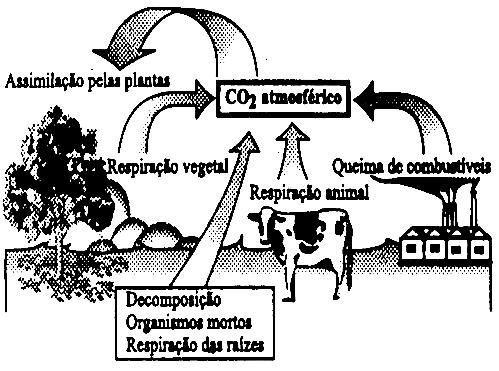 Sobre esse ciclo, assinale V para as alternativas verdadeiras e F para as falsas.(   ) O oxigênio participa, nesse ciclo, apenas na composição da água e do gás carbônico.(   )	O gás carbônico é retirado do ar e da água pelo processo de fotossíntese e a eles devolvido pela respiração.(   )	Na decomposição da matéria orgânica, o carbono dos organismos mortos é oxidado e dá origem ao dióxido de carbono que se desprende para a atmosfera.(   )	O carbono faz parte da constituição dos carboidratos sintetizados pelas plantas e transferidos para os animais sob a forma de alimentos.(   )	O carbono participa tanto do processo de fotossíntese quanto do processo de respiração. As plantas fazem a fotossíntese durante o dia e respiram durante a noite.10-	(UEMS) Nos ecossistemas, a matéria sofre transformações contínuas denominadas ciclo da matéria. Considerando esta premissa, pode-se afirmar que:O ciclo do gás carbônico é mantido pelos produtores, havendo também a participação dos consumidores.Animais e plantas estão envolvidos no ciclo do gás carbônico.O Sol é a fonte de energia responsável pela produção do ciclo de carbono através do processo de fotossíntese.A porcentagem de nitrogênio presente na atmosfera é de 78% e todos os seres vivos possuem a capacidade de utilizá-lo na forma gasosa.	Soma das corretas = __________.11-	(UNESP) O ciclo do carbono, na natureza, pode ser 	representado, simplificadamente, da seguinte maneira.Os números de  5 indicam, respectivamente:fotossíntese, nutrição, respiração, combustão e morte.Respiração, nutrição, fotossíntese, morte e combustão.Nutrição, combustão, fotossíntese, morte e respiração.Fotossíntese, combustão, respiração, morte e nutrição.Fotossíntese, respiração, nutrição, combustão e morte.12-	A figura abaixo representa a reciclagem química e o fluxo de energia que ocorre nos ecossistemas.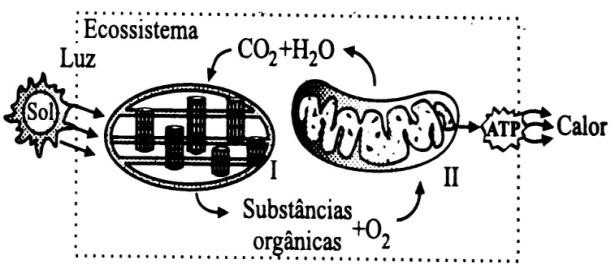 	Analisando-a, pode-se afirmar que:Os organismos heterotróficos apresentam as organelas I e II nas suas células.A produção de CO2 e H2O, na organela II, revela a natureza catabólica do metabolismo energético da célula.O esquema pode representar o ciclo do carbono e do oxigênio nos ecossistemas.Os produtos das reações que ocorrem em I são os reagentes das reações realizadas em II.Respiração e fotossíntese estão associadas aos processos que reciclam energia nos ecossistemas.Estão corretas as frases:I, II e III, apenas.II, III e IV, apenas.II, III e V, apenas.III, IV e V, apenas.I, III e V, apenas.13-	(UERJ) O esquema abaixo representa o ciclo do carbono na biosfera. Nele estão indicados os reservatórios desse elemento e seus processos de transferência entre os reservatórios.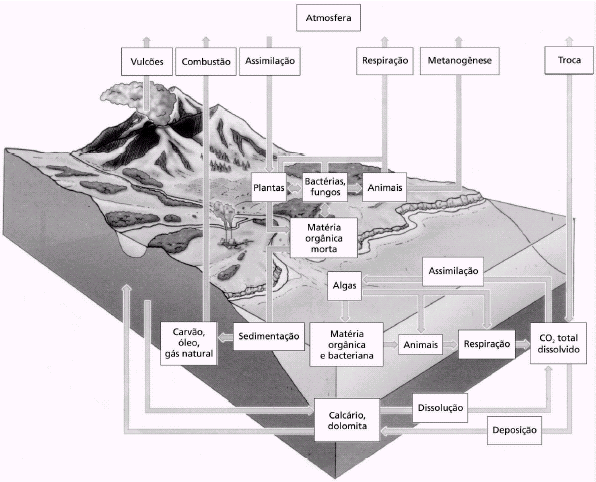 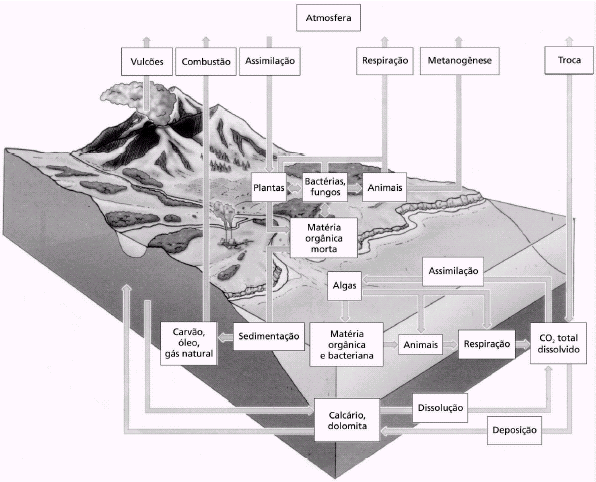 (Adaptado de RICKLEFS, Robert E. A economia da natureza. Rio de Janeiro:Guanabara Koogan, 2003.)a)	Nomeie e descreva o processo de transferência que é acelerado pela ação do ser humano.b)	Explique como o desequilíbrio no ciclo do carbono causado por essa ação antropogênica pode afetar a temperatura terrestre.                                                    GABARITOCDBCDE0,1 e 3BVerdadeiros: 1,2 e 3 	/       Falsos: 0 e 4Itens corretos: 0, 1 e 2AB13-		a)	Combustão.A queima de combustíveis fósseis transfere carbono do compartimento geológico para o compartimento atmosférico.	b)	A emissão de carbono por queima de combustíveis fósseis provoca o aumento de CO2e outros gases estufa na atmosfera. Como consequência, há a retenção de radiação infravermelha (calor) e aumento de temperatura do planeta (aquecimento global).PROCESSO IPROCESSO IIa)somente heterótrofossomente autótrofosb)somente autótrofos somente heterótrofosc)somente heterótrofosautótrofos e heterótrofosd)autótrofos e heterótrofosautótrofos e heterótrofose)autótrofos e heterótrofossomente autótrofos 